Bollington St. John’s Church of EnglandPrimary School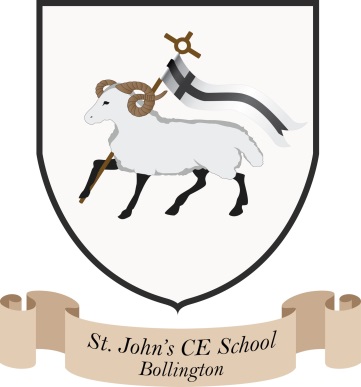 Where talent growsHead Teacher: Mrs M. WalkerHead of Teaching, Learning and Assessment: Mrs E. Watson “Whatever you do, work at it with all your heart, as working for the Lord” Colossians 3:23Clean Desk PolicyOverviewTo improve the security and confidentiality of information, Bollington St John’s Primary School has adopted a Clean Desk Policy for classroom desks, computer and printer workstations. This ensures that all sensitive and confidential information, whether it be on paper, a storage device, or a hardware device, is properly locked away or disposed of when a workstation is not in use. This policy will reduce the risk of unauthorized access, loss of, and damage to information during and outside of normal working hours or when workstations are left unattended.A Clean Desk Policy is an important security and privacy control and necessary for ISO 27001/17799 compliance.ScopeThis policy applies to all permanent, temporary, and contracted staff working at Bollington St John’s School.PolicyWhenever a desk is unoccupied for an extended period of time (e.g. over a lesson period or lunch time) the following will apply:All sensitive and confidential paperwork must be removed from the desk and locked in a drawer or filing cabinet. This includes mass storage devices such as CDs, DVDs, and USB drives.All waste paper which contains sensitive or confidential information must be placed in the designated confidential waste bins. Under no circumstances should this information be placed in regular waste paper bins.Computer workstations must be locked when the desk is unoccupied and completely shut down at the end of the work day. Laptops, tablets, and other hardware devices must be removed from the desk and locked in a drawer or filing cabinet. Keys for accessing drawers or filing cabinets should not be left unattended at a desk.Printers and fax machines should be treated with the same care under this policy:Any print jobs containing sensitive and confidential paperwork should be retrieved immediately. When possible, the “Locked Print” functionality should be used.All paperwork left over at the end of the work day will be properly disposed of.ComplianceThis policy will be officially monitored for compliance by the Data Protection Officer and members of the SLT and may include random and scheduled inspections. Non-ConformanceAll policies require the participation of staff and contractors to be successful. Any employee or contractor found to have violated this policy may be subject to disciplinary action, up to and including termination of employment.Date: March 2023